HÖVDING DELÅRSRAPPORT KVARTAL 3JULI - SEPTEMBER 2018
	Ännu ett starkt kvartal för HövdingOMSÄTTNING OCH RESULTATNettoomsättningen för perioden ökade till 29 777 (14 791) TSEK. Antalet sålda hjälmar var under perioden 19 373 (10 356) stycken. Av dessa såldes 13% (23%) via distributörer, 82% (72%) via återförsäljare och 5% (5%) på bolagets web shop. Bruttomarginalen påverkas huvudsakligen av kostnader för produktion med 77% (81%), frakt och tullkostnader med 4% (8%), kassation med 0,5% (1%), inventeringsjustering med -0,5% (4%) samt avsättningar för framtida garantikostnader och faktiska garantikostnader med 19% (6%).Rörelsens kostnader uppgick under perioden till 13 491 (13 990) TSEK. Bland kostnaderna finns 6 176 (6 504) som avser övrigt och 6 887 (4 983) TSEK är personalkostnader. EBITDA för kvartalet blev -6 769 (-6 240) TSEK. Resultatet före skatt för perioden uppgick till -7 285 (-8 545) TSEK och har under perioden belastats med av- och nedskrivningar av immateriella tillgångar med -456 (-2219) TSEK samt av de materiella tillgångarna med   -79 (-85) TSEK. INVESTERINGARBolaget har under året investerat i teknikutveckling och globala patent. LIKVIDITET OCH FINANSIERINGBolagets likvida medel uppgick vid periodens slut till 84 681 (5 794) TSEK. Kassaflödet från den löpande verksamheten uppgick under perioden till 8 088 (834) TSEK. 

ANSTÄLLDA
Per den 30 september 2018 uppgick antalet anställda till 36 (33) personer. RISKFAKTORERRiskfaktorer finns beskrivet i Hövdings årsredovisning på sidan 28. CERTIFIED ADVISER
Västra Hamnen Corporate Finance AB är anlitade som Certified Adviser åt Hövding.RAPPORTERINGSDATUM
Hövding offentliggör en ekonomisk rapport vid varje kvartalsskifte. Kommande rapport är planerad enligt nedan:


- 7 mars 2019 – Bokslutskommuniké


REDOVISNINGSPRINCIPERDenna rapport har upprättats i enlighet med Årsredovisningslagen och BFNAR 2012:1 (K3 REVISORS GRANSKNINGDenna rapport har inte granskats av bolagets revisor. 
BOLAGSUPPGIFTERHövding Sverige AB (publ), organisationsnummer 556708-0303, är ett aktiebolag med säte i Malmö. Bolagets aktier är registrerade på Nasdaq First North i Stockholm.INFORMATIONFrågor gällande denna delårsrapport besvaras av:VD Fredrik CarlingTel: 040 236868fredrik.carling@hovding.comHövding Sverige AB (publ)Bergsgatan 33214 22 Malmö040 236868Styrelsen och verkställande direktören försäkrar att delårsrapporten ger en rättvisande översikt av företagets verksamhet, ställning och resultat.Örjan Johansson (ordf)	           Amanda Evans 		Samir MastakiChrister Ljungberg	           Peter Svanlund		Sofia UlverFredrik Carling (vd)	Hövding Sverige AB (publ) är sedan 2015 noterat på Nasdaq First North. 
Västra Hamnen Corporate Finance AB är Hövdings Certified Adviser.
För ytterligare information kontakta Fredrik Carling på tel. 040 23 68 68
Högupplösta bilder kan laddas när här: www.mynewsdesk.com/se/hovdingDenna information är sådan som Hövding Sverige AB (publ) är skyldigt att offentliggöra enligt EU:s marknadsmissbruksförordning och lagen om värdepappersmarknaden. Informationen lämnades, genom Fredrik Carling, VD Hövding Sverige AB (publ) försorg, för offentliggörande den 30 oktober 2018 kl. 08.30 CET.








            			FINANSIELLT RESULTATPERIODENAntal sålda Hövdingar under kvartal 3 ökade till 19 373        (10 356) (+87%)Nettoomsättningen var 29 777 (14 791) TSEK (+101%)Bruttomarginalen uppgick till 20% (20%) EBITDA uppgick till –6 769 (-6 240) TSEKResultatet före skatt uppgick till –7 285 (-8 544) TSEKResultat per aktie uppgick till -0,46 (-0,77) SEKKassaflödet från den löpande verksamheten uppgick till +8 088 (+834) TSEKVIKTIGA HÄNDELSERI PERIODENFördubblad omsättningHÖVDING SVERIGE AB (publ.) FÖRETRÄDESEMISSION TECKNADES TILL 
202 PROCENTTeckningsperioden för företrädesemissionen i Hövding Sverige AB (publ) avslutades den 31 augusti 2018 och sammanräkningen visar att emissionen tecknades till drygt 202 procent. Teckning med stöd av teckningsrätter motsvarade cirka 99,6 procent av de erbjudna aktierna. Företrädesemissionen tillför Bolaget cirka 74,3 MSEK före emissionskostnader. Emissionsgarantin har därmed inte tagits i anspråk.HÖVDING GENOMFÖRDE FÖRETRÄDESEMISSION SAMT JUSTERARADE FINANSIELL MÅLSÄTTNINGHövding Sverige AB (publ.) meddelade att Bolagets styrelse föreslog en nyemission om cirka 74,3 miljoner kronor med företrädesrätt för befintliga aktieägare.Emissionslikviden kommer huvudsakligen användas för att genomföra en större internationell marknadssatsning i samband med lansering av nästa generation av Hövding. Bolagets styrelse gör bedömningen att marknadssatsningen kommer leda till fortsatt stark tillväxt. Bolagets finansiella målsättning att nå en omsättning överstigande 250 miljoner kronor år 2020 kvarstår. Hövdings bruttomarginal förväntas stiga gradvis från nuvarande nivåer, men till följd av de marknadssatsningar som planeras kommande år justeras målsättningen med 20% rörelsemarginal år 2020. Ny målsättning är att uppnå positiv rörelsemarginalOmsättningen under kvartal 3 ökade med 101 % jämfört med samma period föregående år. Antal sålda Hövdingar ökade med 87%.
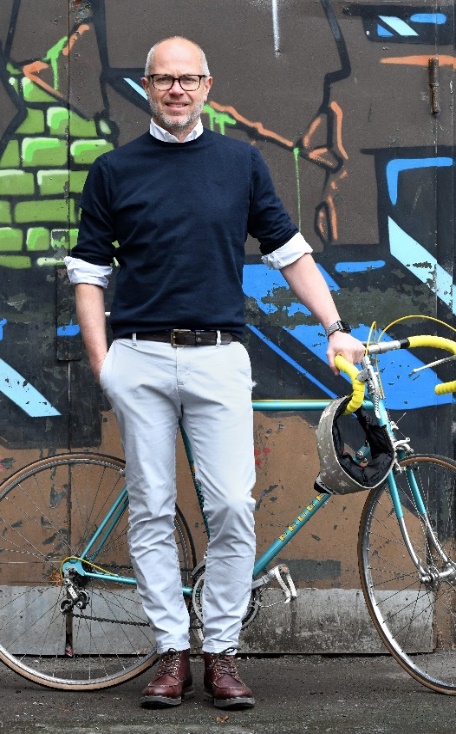 Omsättningen uppgick till 29 777 TSEK och det såldes totalt 19 373 Hövdingar. Tyskland, Sverige och Danmark fortsätter att vara de drivande marknaderna.
Att september står för nästan en tredjedel av omsättningen i kvartalet är bevis på att Hövding efterfrågas under andra tider än enbart sommarmånaderna, vilket är en positiv trend inför kvartal 4.Vi fortsätter att expandera på våra tre huvudmarknader genom att selektivt och strategiskt utöka vår distribution. Målsättningen är högre produktivitet genom våra existerande partners, vilket vi framgångsrikt lyckas uppnå. I Tyskland till exempel så ökar försäljningen i butik med 116 % under kvartalet samtidigt som vi selektivt ökar antalet återförsäljare med 7 %. De nya butikerna (31) finns i sport- och livstilkedjorna som är strategiskt viktiga för synlighet och fortsatt tillväxt.Vi fortsätter att sälja till en bra mix av olika försäljningskanaler. Genomsnittspriset i kvartalet är 1 531 SEK vilket är 7 % bättre än samma period förra året, till viss del tack vare en positiv valutaeffekt. Vi stärker nu vårt fokus på England, den fjärde geografiska marknaden som vi fokuserar på. Med en uppbyggd erfarenhet anpassar vi vår lokala strategi för att passa England generellt och London specifikt. Vi rekryterar nu ett lokalt team som skall säkra den rätta distributionsmixen under 2019 inför lansering av Hövding 3.0. Att säkerställa samarbete med en stor och trovärdig cykelbutikskedja samt partnerskap för on-line försäljning är viktiga ingredienser.   För att säkra vår målbild med över 250MSEK i omsättning och positivt resultat år 2020, genomförde vi i somras en företrädesemission om 74MSEK. Emissionen tecknades till 202 % och 99,6 % av existerande ägare valde att teckna.Majoriteten av det finansiella tillskottet är öronmärkt för internationella marknads- och säljinsatser vid lansering av Hövding 3.0 under hösten 2019. En fjärdedel kommer att finansiera färdigutveckling och industrialisering av produkten.Vi är inne i en spännande fas i projektet vi kallar Vega då vi nu tar steget från design till industrialisering. De koncept och idéer som vi har forskat kring det senaste året tar nu slutgiltig fysisk form och samarbetet med produktionspartners, både nya och gamla, intensifieras. Under den gångna perioden har även vårt samarbete med RISE intensifierats, vars uppgift är att testa att Hövding 3.0 möter de regulatoriska krav som ställs. Vår målsättning är att Hövding 3.0 skall vara, precis som är fallet med nuvarande Hövding 2.0, överlägsen alla andra hjälmar på marknaden gällande skyddsprestanda.130 000 Hövdingar finns nu ute i trafiken, en ökning med nästan 20 000 bara under de senaste tre månaderna. Drygt 3 000 olyckor är registrerade där Hövding har skyddat cyklister. Vad vi tidigare år sålde på en månad säljer vi nu ibland på några dagar, vilket är fantastiskt. Teamet arbetar nu intensivt inför den stundande julhandeln. Historiskt har december varit årets bästa försäljningsmånad för oss på Hövding, och jag planerar för att så blir fallet även 2018. Kanske passande då vi cyklister i norra Europa behöver extra bra skydd under hala vintermånader.Fredrik CarlingVD, Hövding Sverige AB (publ)Resultaträkningjuli-septjuli-sept              jan-sept              jan-sept               helår(Belopp i TSEK)20182017201820172017Nettoomsättning29 77714 79163 18635 25856 695Övriga rörelseintäkter932 4801 7338 15410 289Summa rörelsens intäkter29 87017 27164 91943 41266 984Råvaror och förnödenheter-23 683-11 825-49 824-27 642-44 360Övriga externa kostnader-6 176-6 504-22 005-21 132-27 661Personalkostnader-6 887-4 983-21 409-18 388-25 194Av-/nedskrivningar av materiella och immateriella tillgångar-535-2 304-1 575-6 902-9 227Övriga rörelsekostnader107-199-407-556-1 572Summa rörelsens kostnader-37 174-25 815-95 220-74 620-108 014Rörelseresultat-7 304-8 544-30 301-31 208-41 030Ränteintäkter och liknande resultatposter20024447Räntekostnader och liknande resultatposter-1-1-45-2-5Resultat från finansiella poster19-1-21242Resultat före skatt-7 285-8 545-30 322-31 206-40 988Skatt på periodens resultat00000Periodens resultat-7 285-8 545-30 322-31 206-40 988Resultat per aktie-0,46-0,77-1,99-2,80-3,49Antal aktier, genomsnitt15 903 54211 140 55315 207 73811 140 55311 761 168Antal aktier per balansdagen22 281 10511 140 55322 281 10511 140 55314 854 070Resultat per aktie efter full utspädning-0,44-0,72-1,92-2,65-3,30Antal aktier efter full utspädning, genomsnitt16 401 97911 786 55315 792 54911 786 55312 417 975Antal aktier efter full utspädning per balansdagen22 779 54211 786 55322 779 54211 786 55315 614 507Balansräkning(Belopp i TSEK)2018-09-302017-09-302017-12-31AnläggningstillgångarImmateriella tillgångar7 4385 1272 874Finansiella tillgångar525252Materiella tillgångar7761 033960Summa anläggningstillgångar8 2666 2123 886OmsättningstillgångarVarulager9 20310 30712 447Kundfordringar14 0408 50213 602Skattefordringar607747599Övriga fordringar5793721005Förutbetalda kostnader och upplupna intäkter7233 4565 550Kassa och bank84 6815 79421 634Summa omsättningstillgångar109 83329 17854 837Summa tillgångar118 09935 39058 723Aktiekapital22 28111 14114 854Balanserat resultat81 33328 87760 509Periodens resultat-30 322-31 206-40 988Summa eget kapital73 2928 81234 375Övriga avsättningar12 4609 0039 257Summa Avsättningar12 4609 0039 257Leverantörsskulder22 38214 38110 813Övriga skulder1 7515441 082Upplupna kostnader och förutbetalda intäkter8 2142 6503 196Summa kortfristiga skulder32 34717 57515 091Summa eget kapital och skulder118 09935 39058 723Kassaflödesanalysjuli-septjuli-septjan-septjan-septhelår(Belopp i TSEK)201820172 0182 0172 017Kassaflöde från den löpande verksamheten före förändring av rörelsekapital-4 497-7 520-25 807-26 353-33 408Ökning/minskning varulager3 992-1 0733 244-3 228-5 368Ökning/minskning fordringar158072105 071728-7 100Ökning/minskning leverantörsskulder1826427511 5686 3032 735Ökning/minskning av övriga kortfristiga skulder5187-20585 687-5 289-4 204Kassaflöde från den löpande verksamheten8 088834-237-27 839-47 345Förvärv av immateriella anläggningstillgångar-2000-5 898-102-101Förvärv av materiella anläggningstillgångar-57-70-57-347-347Kassaflöde från investeringsverksamheten-257-70-5 955-449-448Nyemission efter emissionskostnader69 239069 239035 129Teckningsoptioner0000216Kassaflöde från finansieringsverksamheten69 239069 239035 345Periodens kassaflöde77 07076463 047-28 288-12 448Likvida medel vid årets/periodens början7 6115 03021 63434 08234 082Likvida medel vid årets/periodens slut84 6815 79484 6815 79421 634Förändringar i eget kapitaljan-septjan-septhelår(Belopp i TSEK)201820172017Eget kapital vid periodens ingång34 37540 01840 018Nyemission 74 270037 136Emissionskostnader-5 0310-2 007Teckningsoptioner00216Periodens resultat-30 322-31 206-40 988Eget kapital vid periodens utgång73 2928 81234 375Nyckeltaljuli-septjuli-septjan-septjan-septhelår201820172 0182 0172 017Nettoomsättning29 77714 79163 18635 25856 695Bruttoresultat6 0942 96613 3627 61612 335EBITDA-6 769-6 240-28 726-24 306-31 803Rörelseresultat (EBIT)-7 304-8 544-30 301-31 208-41 030Balansomslutning118 09935 390118 09935 39058 723Likvida medel84 6815 79484 6815 79421 634Räntebärande nettoskuldN/AN/AN/AN/AN/ANettoomsättningstillväxt (%)101%N/A79%N/AN/ABruttomarginal (%)20%20%21%22%22%EBITDA-marginal (%)-23%-42%-45%-69%-56%Rörelsemarginal (%)-23%-36%-44%-56%-47%Soliditet (%)62%25%62%25%59%Skuldsättningsgrad, ggrN/AN/AN/AN/AN/AAntal anställda vid periodens slut3633363333DefinitionerNettoomsättningstillväxtförändring i nettoomsättning i förhållande 
till motsvarande period föregående årBruttoresultatNettoomsättning minus kostnad sålda varorBruttomarginalbruttoresultat i procent av nettoomsättningRörelseresultat EBITresultat före finansiella kostnader och skattRörelsemarginalrörelseresultat i procent av totala rörelseintäkterEBITDArörelseresultat (EBIT) före avskrivningar av 
materiella och immateriella tillgångarEBITDA-marginalEBITDA i procent av nettoomsättningSoliditeteget kapital vid periodens slut i procent av totala 
tillgångar vid periodens slutSkuldsättningsgradräntebärande skulder dividerat med eget kapitalRäntebärande nettoskuldräntebärande skulder minus likvida medel